Directions: Label the neuron and the synapse below. Write the function of each part either under the notes section or on a the back of the page. 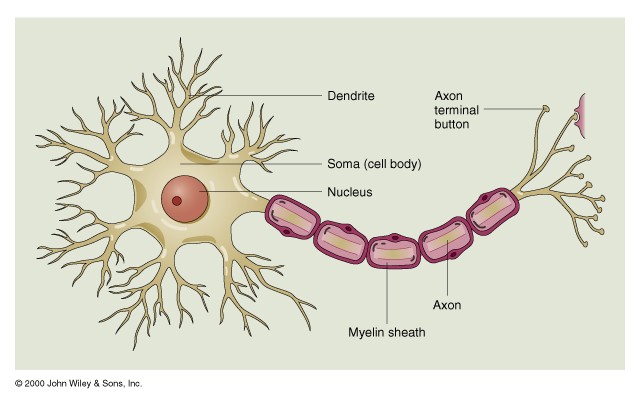 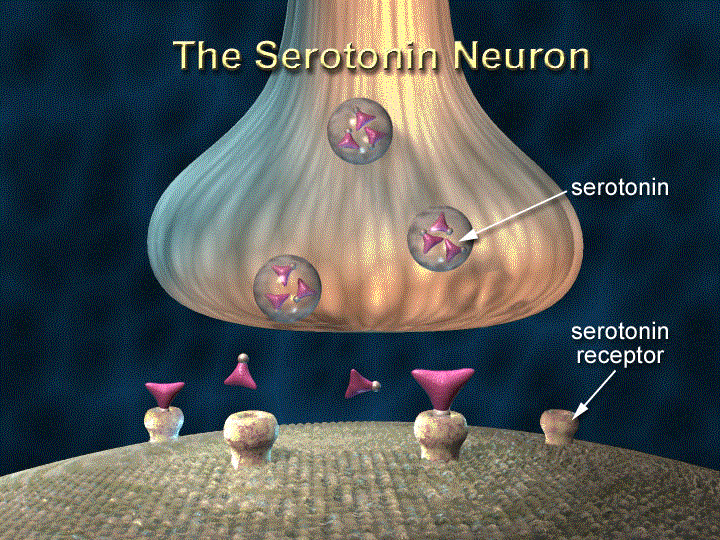 